Что значит фраза "Правильно выбрать профессию"?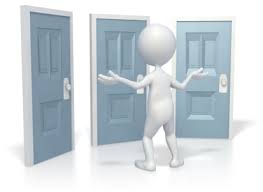 Если Вы правильно выбрали профессию - то:получаете возможность реализовать себя, развить свои таланты и способностиполучаете основу для уважения окружающих и самоуважения.получаете основу материального благополучия и возможность иметь многое для собственного развития и удовлетворения своих потребностейВас не минует радость творчестваЧтобы правильно выбрать профессию необходимо: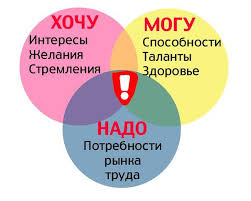 знать свои возможности и способностибыть информированным о мире профессий и учебных заведенияхуметь принимать обдуманные решенияПамятка для школьникаВыбор профессии — не минутное дело,оно может оказаться самым                                                                          трудным выбором в твоей жизни.
Для этого выбора важно:Определить свои способности и возможности, интересы и склонности, которые помогут способствовать успеху в обучении и работе.Получить информацию об интересующих профессиях: содержании работы, условиях труда, требованиях, предъявляемых профессиями к человеку, перспективах развития профессий.Желательно побывать на рабочих местах, побеседовать со специалистами, работающими по интересующей профессии.Узнать, в каких учебных заведениях и на каких условиях можно получить интересующую тебя специальность.Выяснить возможности трудоустройства.Проанализировать всю собранную информацию, проконсультироваться со специалистом-профконсультантом.Помнить: без борьбы и неудач ничего не дается в мире (Я.Колос)Выбирая учебное заведение:Узнайте все об учебных заведениях, где можно получить выбранную вами специальность.Убедитесь в том, что Вы соответствуете требованиям, предъявляемым к поступающим.Узнайте условия поступления, продолжительность обучения, основные изучаемые дисциплины, какая квалификация присваивается по окончании.Готовясь к поступлению, имейте в запасе несколько вариантов.Постарайся не поддаваться на уговоры родителей стать непременно юристом или врачом. Ты можешь стать самым несчастливым юристом на свете.Подумай, чем бы хотелось заниматься именно тебе. Обязательно размышляй над тем, как осуществить свою мечту. Не останавливайся на мысли: "Я буду бизнесменом, у меня будет сотовый телефон и мерседес!”.Не старайся поступать туда, куда хотят поступить твои друзья. Поверь, ты найдешь себе новых друзей, тем более что вы будете заниматься тем, что вам интересно.Разузнай больше о той профессии, какую хочется тебе выбрать. Если это возможно, побывай в том месте, где, как ты предполагаешь, тебе придется работать впоследствии, поговори с людьми, которые уже занимаются этим делом.Отдавай себе отчет, что решение не может быть абсолютным и что в любое время в твоей жизни могут произойти перемены.Попробуй пройти тестирование у психолога школы. Тесты могут помочь выбрать правильное направление.Постарайся не заблуждаться по поводу своих возможностей. Лучше осознавать свои реальные силы, чем падать с высоты, которую наметил, но не осилил.Не поддавайся чувству страха — это нормальное состояние, которое испытывают все люди перед выбором.Иногда полезно начинать свою карьеру с практики, а не с теории. Например, многие удачливые врачи начинали работать медсестрами или медбратьями.Постарайся обратить особое внимание на те предметы, которые необходимы для поступления в выбранное учебное заведение.Не откладывай на завтра то, что можно узнать сегодня. Пытайся узнать все: как поступают, как учатся, как устраиваются работать после окончания обучения. Это поможет сложиться представлению о том, что делать дальше.Старайся участвовать во внеклассных мероприятиях — это поможет тебе научиться общению и правильному поведению в коллективе.